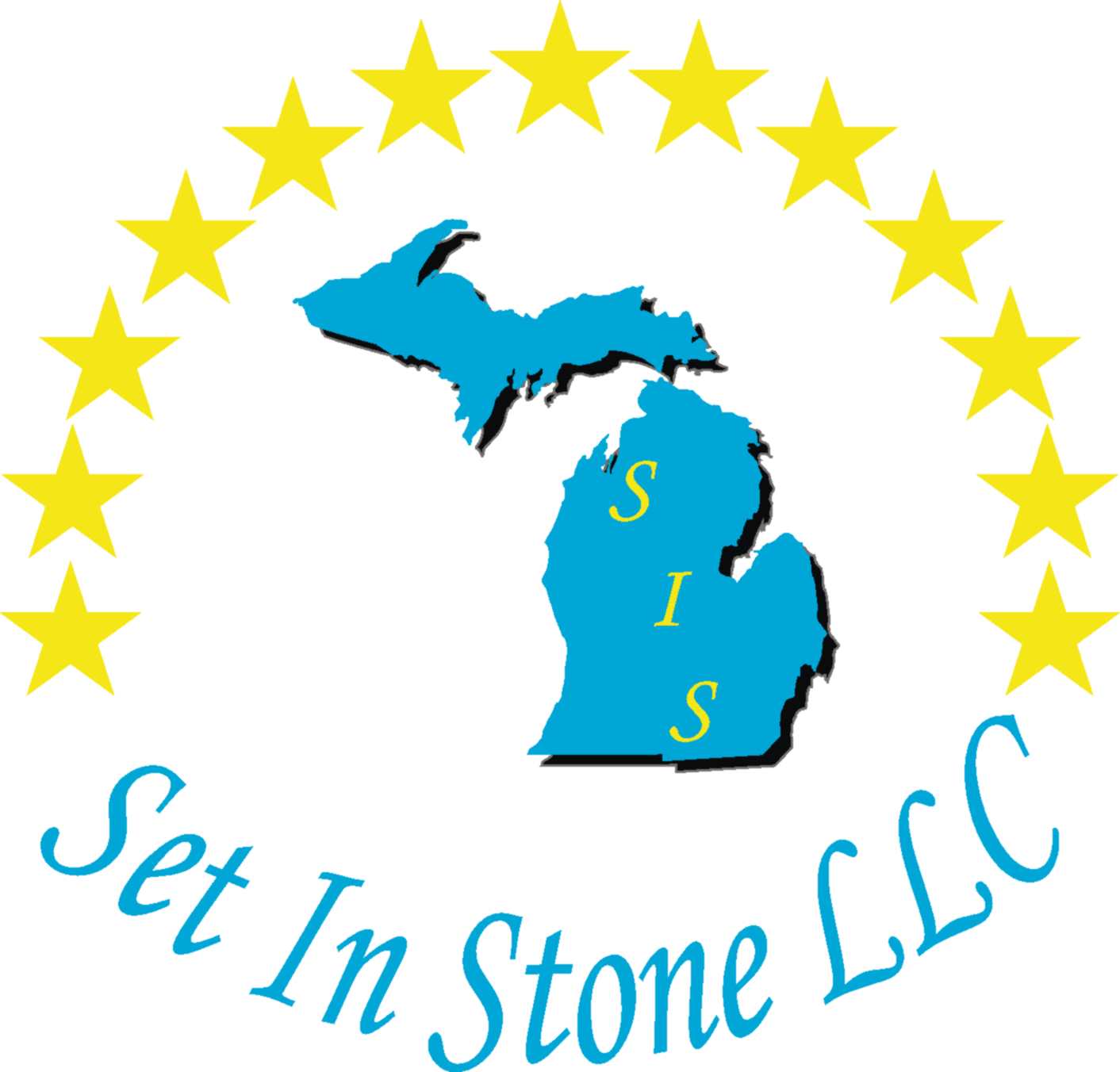 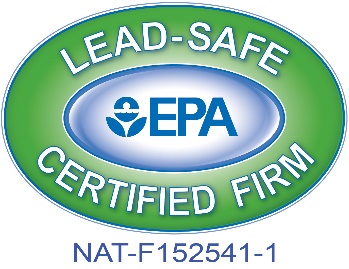 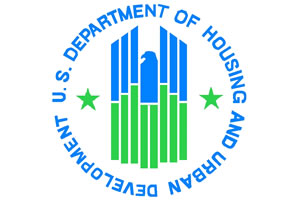 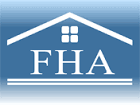 Set In Stone is a full service construction company that has been in business since 2009. We specialize in all forms of renovation, remodeling and construction. We are a 203K certified firm, we can manage your new construction or renovation project from beginning to end. In addition we offer full service restoration services and insurance claim settling. Set In Stone is a licensed lead and asbestos abatement contractor we also offer mold remediation services.“For your business or home, it must be Set In Stone!”Visit our website for more information @ www.setinstonerenovations.com44872 Heydenreich, Clinton Township, MI 48038                                                 Phone: (586) 994-6969									     		     Phone: (586) 567-5653Owner/President – Edward Amyot						                         Vice President – Gerod Chapple Edward Amyot – Contractors License #2101205516				      Construction Sales License# - 2105209719Residential Builder Company – License # 2102209559                      RRP – Lead Certified – Set In Stone # NAT – F152541-1Phone: (586) 212-5539										 Phone: (586) 604-0942Marketing Manager - Greg Amyot				                         Public Relations / Web Design – Matt BrashawSite Manager – General Contractor									       General ContractorLead Certified# – R-I-19167-15-00519					               Lead Certified# – R-I-19167-15-00515203K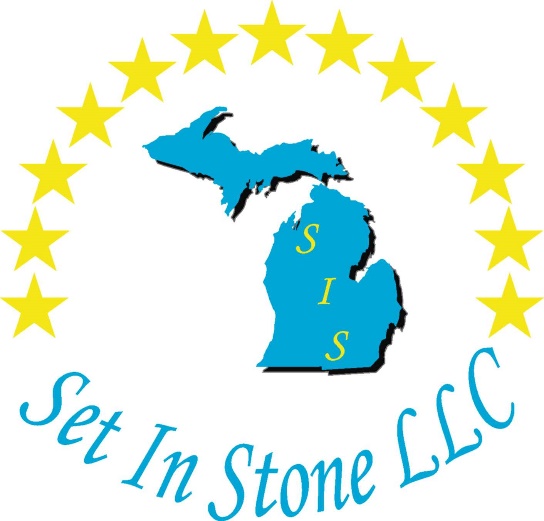 Set In StoneGuide to CloseA 203K loan is a renovation mortgage. Which gives the homebuyer freedom to purchase and create a home that is their own. This loan is backed by the federal government with competitive rates from the FHA. A 203K consultant is highly recommended for a streamline 203K. This keeps all scopes of work in order and creates less stress for the homebuyer.